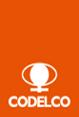 RESUMEN EJECUTIVOLICITACIÓN PÚBLICAETAPA PRECALIFICACION – 1600001311“SUMINISTRO DE VALVULAS TIPO DAMPERS”PROYECTO: REEMPLAZO SISTEMA DE MANEJO GASES FUGITIVOS HORNO FLASH,  FUNDICION DE CONCENTRADO – DIVISION CHUQUICAMATAMayo 2018CORPORACIÓN NACIONAL DEL COBRE DE CHILEGERENCIA ABASTECIMIENTOANTECEDENTES DE PRECALIFICACION LIC. Nº 1600001311, REQN. 16FP03R026SUMINISTRO DE VALVULAS TIPO DAMPERS PROYECTO: REEMPLAZO SISTEMA DE MANEJO GASES FUGITIVOS  HORNO FLASH, FUNDICION DE CONCENTRADO – DIV. CHUQUICAMATARESUMEN EJECUTIVO1.  ALCANCE DEL SERVICIO La Corporación Nacional del Cobre de Chile le invita a participar en el proceso de Licitación para el Suministro de Válvulas tipo Dampers, Proyecto: Reemplazo Sistema de Manejo Gases Fugitivos Horno Flash,  Fundicion de Concentrado – División Chuquicamata del área Compras para Proyecto de la Dirección Abastecimiento de Div. Chuquicamata. 2.  OBJETIVO Seleccionar a las empresas que cumplan con los parámetros de preselección indicados más adelante para el suministro de Válvulas tipo Dampers.3.  ALCANCE      Los materiales y servicios para el presente suministro son los siguientes: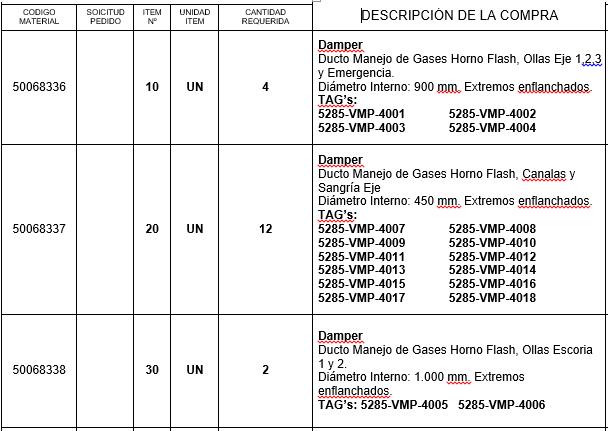 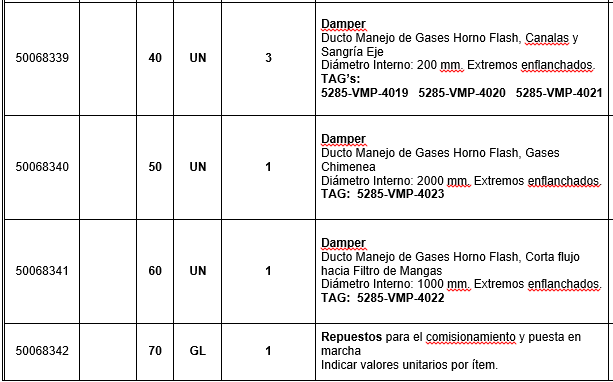 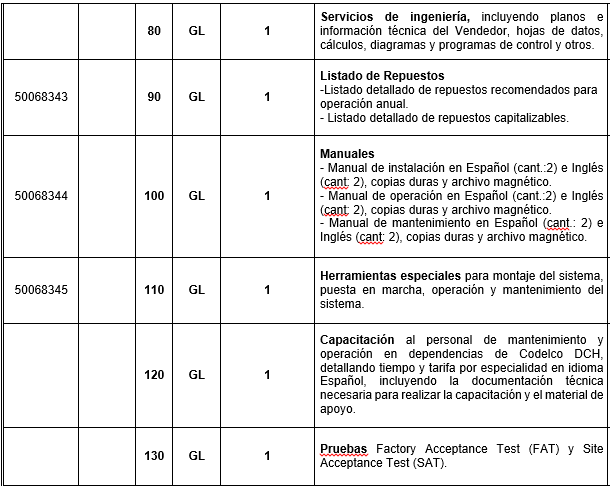 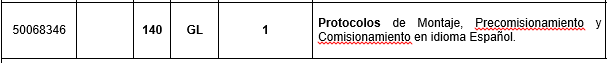  4.  PLAZO DE ENTREGA El plazo de entrega máximo es de 100 días corridos para la totalidad del suministro.   Plazo contado desde la adjudicación.5.  RECEPCION ANTECEDENTES DE PRECALIFICACION Para la presente licitación, se establecen las siguientes etapas:- Etapa I:   Precalificación.- Etapa II:  Ofertas Técnica y Económica5. 1  PRECALIFICACIONLa Etapa I de Precalificación  tiene como objetivo calificar las empresas que den cumplimiento a la totalidad de las condiciones establecidas en los formularios de precalificación, preseleccionándose aquellas que cumplan con el Criterio de Calificación.Serán invitadas todas aquellas empresas que pertenecen al Registro de Proveedores y que son proveedores que suministran Válvulas tipo Dampers. Aquellas empresas que están en el Registro de Codelco y tienen interés  en participar, serán incluidas siempre y cuando estén vigentes en los Registros y que además suministren los bienes y servicios requeridos y deberán enviar antecedentes que demuestren ser proveedores de válvulas tipo Dampers y además serán sometidas a una precalificación  y serán evaluadas.Las empresas que tienen interés en participar y que NO están inscritas en ningún registro de Codelco, ya sea en el Registro de Proveedores y Contratistas (Regic) ó la que lo reemplace,  éstas también serán sometidas a una precalificación.Para precalificar a los proveedores,  la evaluación de los antecedentes preliminares considera los siguientes aspectos:6.  PARTICIPACIÓN EN EL PROCESO DE PRECALIFICACION Para participar en este proceso de precalificación, los oferentes deberán enviar correo dirigido al gestor (a) Nancy Cortés  C., E-mail: ncort001@codelco.cl con copia a; dcast027@codelco.cl, indicar en asunto: el número de la Licitación 16000001311 correspondiente a la Precalificación por el suministro de Válvulas tipo Dampers, además indicar razón social , RUT de empresa, nombre de contacto y fono.Una vez recibido el correo electrónico,  Codelco procederá a invitar a los oferentes para que presenten los formularios de precalificación a través del Portal de Compras de Codelco, SRM,  la plataforma de licitaciones electrónicas de Codelco.Los oferentes se deberán ajustar al Calendario del proceso de precalificación indicado en el punto 7 y deberán manifestar su intención de participar hasta el xx-05-2018 hasta las 16:00 hrs. P.M., Codelco enviará los antecedentes de  precalificación hasta el xx-05-2018, hasta las 16:00 Hrs. en caso de recibir algún requerimiento fuera del itinerario, podría quedar fuera de la precalificación y será  de su entera responsabilidad, dado que este proceso se rige por un cronograma que tiene hitos que cumplir.7.   CALENDARIO DEL PROCESO DE PRECALIFICACIONCualquier alteración de este cronograma será comunicado oportunamente vía Portal de Compras a todos los Proponentes.Para continuar con el proceso del suministro de Válvulas tipo Dampers  y después de evaluar a los oferentes que presentaron los antecedentes en la etapa I de la precalificación,  los proveedores que calificaron y cumplieron con los criterios de calificación serán invitados a participar y presentar Oferta Técnica y Económica a través del  Portal de Compras.Atentamente,Nancy Cortés Castillo Compras para Proyectos
Dirección Abastecimientoncort001@codelco.cl+56 55 2327233
División Chuquicamata
Edificio Institucional Torre B, Piso 3. Calama
www.codelco.comExperiencia-CalidadCalificaciónExperiencia del proveedor en soluciones similares en la minería:3 referencias de negocios en los últimos 3 años.Se evaluará experiencia expecífica en relación al suministro de Válvulas tipo Dampers. Cumple/No cumpleCertificación de Calidad: se evaluará Certificado de calidad actualizado de los productos, de la empresa o del fabricante para el caso de las empresas que actúan  en carácter de representante o distribuidor oficial.  Además, emitido por un organismo externo competente e independiente que certifique el cumplimiento de una norma.Cumple/No cumpleCarpeta Tributaria los últimos 2 años. Se evaluará si la empresa ha tenido actividades tributarias en este período.   Aplica sólo para proveedores que actualmente no están en REGIC y que deben iniciar su inscripción.Cumple/No cumpleACTIVIDAD LUGARFECHAHORA-1-Publicación Página WEB de Codelco de Informe Ejecutivo e Invitación por el Portal de Compras a proveedores que pertenecen al Registro de Proveedores WEB CODELCO yPORTAL DE COMPRAS 18.05.201817:00 Hrs.-2-Comunicación a Gestor de Abastecimiento de Intención de Participación (No pertenecen al Registro de Codelco y No son proveedores del rubro)Vía Correo ElectrónicoNcort001@codelco.clydcast027@codelco.cl Hasta el 23.05.2018Hasta las 16:00 Hrs.-3-Invitación por el Portal de Compras (De Actividad -2-)PORTAL DE COMPRASHasta el 23.05.2018Hasta las 16:00 Hrs.-4-Recepción de Antecedentes de PrecalificaciónPORTAL DE COMPRASHasta el 28-05-2018Hasta las 16:00 Hrs.-5-Resultado de PrecalificacionVía correo electrónico a los proponentes 08.06.2018